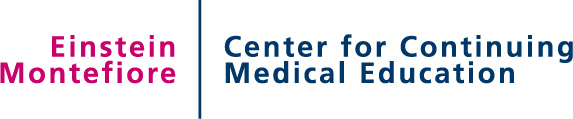 REGULARLY SCHEDULED SERIES SPEAKER SCHEDULEDepartment/Division 							   Activity Title								For the Month of								DateSpeaker & Academic TitleTitle of Lecture